Приложение № 24
к протоколу заседания Правления
Региональной службы по тарифам
Ростовской области
от 19.12.2023  № 67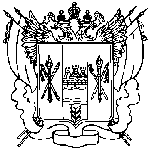 РЕГИОНАЛЬНАЯ СЛУЖБА ПО ТАРИФАМРОСТОВСКОЙ ОБЛАСТИПОСТАНОВЛЕНИЕ19.12.2023			г. Ростов-на-Дону			№ 861Об установлении тарифов в сфере холодного водоснабжения Веселовского МУП ЖКХ (ИНН 6106000636)на 2024 – 2028 годыВ соответствии с Федеральным законом от 07.12.2011 № 416-ФЗ                                 «О водоснабжении и водоотведении», постановлением Правительства Российской Федерации от 13.05.2013 № 406 «О государственном регулировании тарифов в сфере водоснабжения и водоотведения», Методическими указаниями по расчету регулируемых тарифов в сфере водоснабжения и водоотведения, утвержденными приказом Федеральной службы по тарифам от 27.12.2013 № 1746-э, Положением о Региональной службе по тарифам Ростовской области, утвержденным постановлением Правительства Ростовской области от 13.01.2012 № 20, Региональная служба по тарифам Ростовской областипостановляет:1. Установить тарифы в сфере холодного водоснабжения Веселовского МУП ЖКХ (ИНН 6106000636) согласно приложению № 1 к постановлению. 2. Установить долгосрочные параметры регулирования тарифов в сфере холодного водоснабжения Веселовского МУП ЖКХ (ИНН 6106000636) согласно приложению № 2 к постановлению. 3. Тарифы, установленные в пункте 1 постановления, действуют с 1 января 2024 года по 31 декабря 2028 года.4. Постановление подлежит официальному опубликованию, размещению на официальном сайте Региональной службы по тарифам Ростовской области в информационно-телекоммуникационной сети «Интернет» http://rst.donland.ru, вступает в силу со дня его официального опубликования.Руководитель Региональной службы по тарифам Ростовской области                                                                                 А.В. Лукьянов